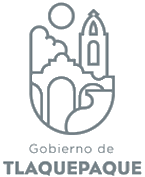 AGENDA FEBREROAGENDA FEBREROAGENDA FEBREROAGENDA FEBREROSub Dirección de Comunicación Social  Seguridad Tlaquepaque Sub Dirección de Comunicación Social  Seguridad Tlaquepaque Sub Dirección de Comunicación Social  Seguridad Tlaquepaque Sub Dirección de Comunicación Social  Seguridad Tlaquepaque INFORMACION PUBLICADA EN CUMPLIMIENTO DEL ARTICULO 8 FRACCION VI INCISO H) DE LA LEY DE TRANSPARENCIA Y ACCESO A LA INFORMACION PUBLICA DEL ESTADO DE JALISCO Y SUS MUNICIPIOSFECHA Y HORA DEL EVENTOSERVIDORES PUBLICOS ASISTENTESEVENTO, TRABAJO O ACTIVIDAD PÚBLICALUGAR DE LA ACTIVIDADFECHA Y HORA DEL EVENTOSERVIDORES PUBLICOS ASISTENTESEVENTO, TRABAJO O ACTIVIDAD PÚBLICALUGAR DE LA ACTIVIDAD2-02-202012:00hrsLic. Esmeralda Bayardo RosasAtención a MediosEn la  Nueva Santamaría3-02-202019:00hrs.Lic. Esmeralda Bayardo RosasAtención a mediosInfonavit Soledad4-02-202012:00hrs.Lic. Esmeralda Bayardo RosasReunión de trabajo para preparar la concertación Fortaseg 2020Comisaria5-02-20209:00hrs.Lic. Esmeralda Bayardo RosasActo Cívico del 103 Aniversario de la Promulgación de la Constitución Política de los Estados Unidos MexicanosEscuela Primaria Nicolás Bravo5-02-2020 11:00hrs.Lic. Esmeralda Bayardo RosasReunión con Director de Asuntos InternosComisaria12-02-202010:00hrsLic. Esmeralda Bayardo RosasGraduación D.A.R.E.Patio San Pedro del Centro Cultural El Refugio12-02-202017:00hrsLic. Esmeralda Bayardo RosasReunión de trabajo de la C. Presidenta Municipal con Ladrilleros.colonia Valle de la Misericordia13-02-202010:00hrsLic. Esmeralda Bayardo RosasInvitación a la Presentación de los alcances y características de la Plataforma E. CartoColonia Centro13-02-202010:30hrsLic. Esmeralda Bayardo RosasEvento de entrega de 200 Tablets a elementos de la Comisaria de ZapopanComisaria de Zapopan14-02-202012;00hrsLic. Esmeralda Bayardo RosasReunión de coordinación con Comisario General de la Policía Metropolitana y Comisarios del Área MetropolitanaComisaria 14-022020:14:30hrsLic. Esmeralda Bayardo RosasReunión de trabajo con Manos de la ComisariaComisaria14-02-202015:30hrsLic. Esmeralda Bayardo RosasReunión de Directivos de la ComisariaComisaria15-02-202010:00hrsLic. Esmeralda Bayardo RosasCapacitación manejo Policial en los Medios de ComunicaciónEscuela de Artes Plásticas en El Refugio17-02-202012:00hrsLic. Esmeralda Bayardo RosasReunión de trabajo para el seguimiento de la recomendación-Comisaria 17-02-202013:30Lic. Esmeralda Bayardo RosasReunión de seguimiento para la implementación y operación de los dispositivos Pulso de VidaComisaria 17-02-202014:30Lic. Esmeralda Bayardo RosasAtención de medios de ComunicaciónColonia San Pedrito 17-02-202015:00Lic. Esmeralda Bayardo RosasAtención de medios de ComunicaciónColonia San Pedrito 18-02-202011:00hrsLic. Esmeralda Bayardo RosasCita con PerlaComisaria18-02-202014:00hrsLic. Esmeralda Bayardo RosasCita con María LuisaComisaria19-02-202010:00hrsLic. Esmeralda Bayardo RosasEvento de Entrega de obraColonia Pintitas19-02-202012:00hrsLic. Esmeralda Bayardo RosasAtención de medios de ComunicaciónNodo Revolución 20-02-202013:00hrsLic. Esmeralda Bayardo RosasAtención de medios de ComunicaciónColonia San Pedrito 20-02-202015:00hrsLic. Esmeralda Bayardo RosasReunión de trabajo con Licenciada  Laura Murillo y ComisarioComisaria22-02-202010:00hrsLic. Esmeralda Bayardo RosasCapacitación manejo Policial en los Medios de ComunicaciónEscuela de Artes Plásticas en El Refugio24-02-20209:30hrsLic. Esmeralda Bayardo RosasCeremonia día de la banderaSede Monumento a los niños Héroes24-02-202013:30hrsLic. Esmeralda Bayardo RosasReunión de trabajo con directivosComisaria26-02-202010:00hrsLic. Esmeralda Bayardo RosasReunión de trabajo con el tema Programa te queremos seguraComisaria 27-02-202012:00hrsLic. Esmeralda Bayardo RosasFirma de Acta de conciliación con el visitador de la Comisión Estatal de Derechos HumanosComisaria27-02-202014:30hrsLic. Esmeralda Bayardo RosasReunión de DirectivosAyuntamiento27-02-202019:00hrsLic. Esmeralda Bayardo RosasSesión de cabildo Sesión de Plenos de Presidencia28-02-202015:00hrsLic. Esmeralda Bayardo RosasCapacitación a policías por parte de UMECASComisaria de Zapopan 28-02-202016:00hrsLic. Esmeralda Bayardo RosasAtención de medios de ComunicaciónColonia Toluquilla 29-02-202010:00hrsLic. Esmeralda Bayardo RosasCapacitación manejo Policial en los Medios de ComunicaciónEscuela de Artes Plásticas en El Refugio